Stagione Sportiva 2021/2022Comunicato Ufficiale N° 74 (Coppe) del 12/11/2021SOMMARIOSOMMARIO	1COMUNICAZIONI DELLA F.I.G.C.	1COMUNICAZIONI DELLA L.N.D.	1COMUNICAZIONI DEL COMITATO REGIONALE	1Modifiche al programma gare del 17/11/2021	1NOTIZIE SU ATTIVITÀ AGONISTICA	2PROGRAMMA GARE	2COMUNICAZIONI DELLA F.I.G.C.COMUNICAZIONI DELLA L.N.D.COMUNICAZIONI DEL COMITATO REGIONALEModifiche al programma gare del 17/11/2021COPPA ITALIA ECCELLENZAVisti gli accordi societari la gara GROTTAMMARE C. 1899 ARL/MONTEFANO CALCIO A R.L. avrà inizio alle ore 20,00.COPPA ITALIA PROMOZIONEVisti gli accordi societari la gara K SPORT MONTECCHIO/ATLETICO MONDOLFOMAROTTA viene disputata sul campo sportivo “S.Sanchioni” di Morciola di Vallefoglia via R.Sanzio, con inizio alle ore 19,30.Visti gli accordi societari la gara AURORA TREIA/SS MACERATESE 1922 viene disputata sul campo sportivo “L. Capponi” di Treia con inizlle ore 19,30.La gara PALMENSE SSDARL/FUTURA 96 avrà inizio alle ore 20,30.COPPA MARCHE PRIMA CATEGORIALe sottoindicate gare verranno disputate come segue:MONTOTTONE GROTTESE ASD/CUPRENSE 1933 ore 20,30;SETTEMPEDA A.S.D./URBIS SALVIA A.S.D. ore 20,00 Campo “T.Leonori” di S.Severino Marche Visti gli accordi societari la gara MONSERRA CALCIO/MONTEMARCIANO viene disputata sul campo sportivo “Grande Torino” di Moie di Maiolati con inizio alle ore 20,45.Visti gli accordi societari la gara CHIARAVALLE/SAN BIAGIO è anticipata a martedì 16.11.2021 ore 20,30.Visti gli accordi societari intervenuti, ivi compresi quelli relativi alla terza società del girone, la gara PIANE MG/CSKA AMATORI CORRIDONIA viene disputata sul campo sportivo “Ex Enaoli” di Corridonia, via S.Anna, con inizio alle ore 20,30.COPPA MARCHE SECONDA CATEGORIALe sottoindicate gare verranno disputate come segue:ARZILLA/SS OLIMPIA OSTRA VETERE ore 20,00;PIETRALACROCE 73/ATLETICO CONERO ore 20,30;FOOTBALL CLUB OSIMO 2011/CAMERATESE A.S.D. ore 21,00ARIES TRODICA 04/REAL PORTO ore 20,30 Comunale San Filippo di Monte S.GiustoREAL ELPIDIENSE CALCIO/PENNESE P.S.G. ore 21,00 Campo “Marozzi” di Porto S.Elpidio.Visti gli accordi societari la gara USAV PISAURUM/REAL ALTOFOGLIA viene disputata sul campo sportivo “Calbi 2” di Cattolica con inizio alle ore 20,30Visti gli accordi soietari la gara F.C. PEDASO 1969/MONTEGRANARO CALCIO viene disputata sul campo sportivo “L.Pelloni” di Porto San Giorgio con inizio alle ore21,00.Visti gli accordi societari la gara OLIMPIA SPINETOLI/AGRARIA CLUB è anticipata a martedì 16.11.2021 ore 20,30.Visti gli accordi societari la gara ACQUASANTACALCIO 1971/COMUNANZA è anticipata a martedì 16.11.2021 ore 20,00.NOTIZIE SU ATTIVITÀ AGONISTICAPROGRAMMA GAREPROSSIMO TURNOCOPPA ITALIA ECCELLENZAGIRONE B - 2 GiornataCOPPA ITALIA PROMOZIONEGIRONE C - 2 GiornataCOPPA MARCHE SECONDA CATEGORIAGIRONE E - 2 GiornataGIRONE F - 2 GiornataCOPPA MARCHE PRIMA CATEGORIAGIRONE C - 2 GiornataPubblicato in Ancona ed affisso all’albo del C.R. M. il 12/11/2021.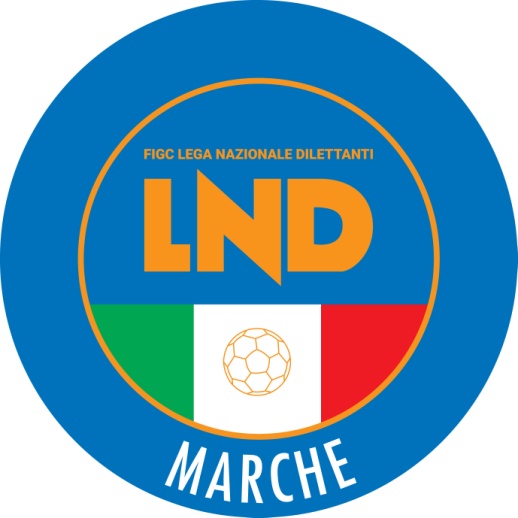 Federazione Italiana Giuoco CalcioLega Nazionale DilettantiCOMITATO REGIONALE MARCHEVia Schiavoni, snc - 60131 ANCONACENTRALINO: 071 285601 - FAX: 071 28560403                          sito internet: www.figcmarche.it                          e-mail: crlnd.marche01@figc.itpec: marche@pec.figcmarche.itSquadra 1Squadra 2A/RData/OraImpiantoLocalita' ImpiantoIndirizzo ImpiantoGROTTAMMARE C. 1899 ARLMONTEFANO CALCIO A R.L.A17/11/2021 20:00170 COMUNALE "PIRANI"GROTTAMMAREVIA SAN MARTINOURBANIA CALCIOFABRIANO CERRETOA17/11/2021 14:30497 COMUNALE PRINCIPALEURBANIAVIA CAMPO SPORTIVOSquadra 1Squadra 2A/RData/OraImpiantoLocalita' ImpiantoIndirizzo ImpiantoAURORA TREIAS.S. MACERATESE 1922A17/11/2021 19:30352 COMUNALE "LEONARDO CAPPONI"TREIAVIA CAMPO SPORTIVOK SPORT MONTECCHIOATLETICO MONDOLFOMAROTTAA17/11/2021 19:30398 PARROCCHIALE "SANCHIONI"VALLEFOGLIAVIA R.SANZIO MORCIOLAPALMENSE SSDARLFUTURA 96A17/11/2021 20:30158 "ILARIO E ORLANDO STANGHETTA"FERMOFRAZ. MARINA PALMENSEPORTUALI CALCIO ANCONAOSIMANAA17/11/2021 15:004 COMUNALE "S.GIULIANI" TORRETTEANCONAVIA ESINO LOC. TORRETTESquadra 1Squadra 2A/RData/OraImpiantoLocalita' ImpiantoIndirizzo ImpiantoARZILLASS OLIMPIA OSTRA VETEREA17/11/2021 20:007081 COMUNALE S.MARIA DELL'ARZILLAPESAROSTR. S.MARIA DELL'ARZILLAFOOTBALL CLUB OSIMO 2011CAMERATESE A.S.D.A17/11/2021 21:0071 COMUNALE "SANTILLI"OSIMOVIA MOLINO MENSAPIETRALACROCE 73ATLETICO CONEROA17/11/2021 20:306065 CAMPO FEDERALE "G.PAOLINELLI"ANCONAVIA SCHIAVONI - BARACCCOLASERRANA 1933 A.S.D.SENIGALLIA CALCIOA17/11/2021 20:3098 COMUNALE "UGO DUCA"SERRA SAN QUIRICOVIA MARTIRI DELLA RESISTENZAUSAV PISAURUMREAL ALTOFOGLIAA17/11/2021 20:307082 COMUNALE "E. CALBI"CATTOLICAVIA DEL PARTIGIAN0 4Squadra 1Squadra 2A/RData/OraImpiantoLocalita' ImpiantoIndirizzo ImpiantoACQUASANTACALCIO 1971COMUNANZAA16/11/2021 20:00122 COM."CARNICELLI" FZ.CAGNANOACQUASANTA TERMELOC. CAGNANOOLIMPIA SPINETOLIAGRARIA CLUBA16/11/2021 20:30232 BELVEDERESPINETOLIVIA BELVEDERETELUSIANO CALCIO A.S.D.RIPE SAN GINESIO A.S.D.A16/11/2021 20:45314 COMUNALE VILLA SAN FILIPPOMONTE SAN GIUSTOVIA MAGELLANO - V.S. FILIPPOARIES TRODICA 04REAL PORTOA17/11/2021 20:30314 COMUNALE VILLA SAN FILIPPOMONTE SAN GIUSTOVIA MAGELLANO - V.S. FILIPPOF.C. PEDASO 1969MONTEGRANARO CALCIOA17/11/2021 21:007093 COMUNALE "LUCA PELLONI"PORTO SAN GIORGIOVIA MARCHEREAL ELPIDIENSE CALCIOPENNESE P.S.G.A17/11/2021 21:00208 COMUNALE "MAROZZI" LOC. CORVAPORTO SANT'ELPIDIOVIA TOGLIATTISquadra 1Squadra 2A/RData/OraImpiantoLocalita' ImpiantoIndirizzo ImpiantoCHIARAVALLESAN BIAGIOA16/11/2021 20:30103 COMUNALE "DEI PINI"CHIARAVALLEVIA SANT'ANDREACAGLIESE CALCIOVISMARA 2008A17/11/2021 14:30388 COMUNALE VIA ROSSINICAGLIVIA ROSSINIMONSERRA CALCIOMONTEMARCIANOA17/11/2021 20:4556 "GRANDE TORINO" LOC. MOIEMAIOLATI SPONTINIVIA ASCOLI PICENOMONTOTTONE GROTTESE ASDCUPRENSE 1933A17/11/2021 20:30198 COMUNALE "VALENTINO MAZZOLA"MONTOTTONEVIA DELLO STADIOPIANE MGCSKA AMATORI CORRIDONIAA17/11/2021 20:30284 "EX ENAOLI"CORRIDONIAVIA S.ANNASETTEMPEDA A.S.D.URBIS SALVIA A.S.D.A17/11/2021 20:00360 "TULLIO LEONORI"SAN SEVERINO MARCHEVIA MAZZINI RIONE OVAIOLO  Il Segretario(Angelo Castellana)Il Presidente(Ivo Panichi)